September 17, 2020Via electronic service only due to Emergency Order at M-2020-3019262In Re: R-2020-3017951                                             R-2020-3017970(SEE ATTACHED LIST)					   P-2020-3019019Pennsylvania Public Utility Commission et al. v. Pittsburgh Water and Sewer AuthorityCancellation Notice	This is to inform you of the following cancellation:Type:		Initial Call-In Telephonic Evidentiary HearingsDates:		Thursday, September 17, 2020 at 9:00 AM		Friday, September 18, 2020 at 9:00 AMPresiding:	Administrative Law Judge Mary Long		Administrative Law Judge Emily DeVoe	Please mark your records accordingly.R-2020-3017951, R-2020-3017970, P-2020-3019019 - PA PUBLIC UTILITY COMMISSION v. PITTSBURGH WATER AND SEWER AUTHORITY DEANNE M O'DELL ESQUIREDAN CLEARFIELD ESQUIREKAREN O MOURY ESQUIREECKERT SEAMANS CHERIN & MELLOTT LLC 
213 MARKET STREET 8TH FLOOR HARRISBURG PA 17101 
717-237-7173717-255-3744717-237-6036
Accepts eServiceRepresenting Pittsburgh Water and Sewer Authority GINA MILLER ESQUIRE
JOHN M COOGAN ESQUIREPA PUC BUREAU OF INVESTIGATION AND ENFORCEMENT 
400 NORTH STREET
HARRISBURG PA 17120
717-783-8754717-783-6151
Accepts eService 
SHARON E WEBB ESQUIRE
ERIN K FURE, ESQUIREOFFICE OF SMALL BUSINESS ADVOCATE
FORUM PLACE 
555 WALNUT STREET 1ST FLOOR HARRISBURG PA 17101 
717-783-2525
swebb@pa.govefure@pa.govCHRISTINE M HOOVER ESQUIREERIN L GANNON ESQUIRELAUREN E GUERRA ESQUIRE
SANTO G SPATARO ESQUIREOFFICE OF CONSUMER ADVOCATE 555 WALNUT ST 5TH FLOOR 
FORUM PLACE 
HARRISBURG PA 17101 
717-783-5048
Accepts eService RIA PEREIRA ESQUIRE
ELIZABETH R MARX ESQUIREJOHN SWEET ESQUIREPA UTILITY LAW PROJECT
118 LOCUST STREET 
HARRISBURG PA 17101 
717-710-3839
Accepts eService YVONNE S. HILTON, ESQUIREJOHN F. DOHERTY, ESQUIRE*LAWRENCE H. BAUMILLER, ESQUIRECITY OF PITTSBURGH DEPARTMENT OF LAW414 GRANT STREETPITTSBURGH PA 15219412-255-2015*Accepts eServiceyvonne.hilton@pittsburghpa.gov   john.doherty@pittsburghpa.govTHOMAS J. SNISCAK ESQUIREKEVIN J MCKEON ESQUIREWHITNEY E SNYDERHAWKE MCKEON & SNISCAK LLP100 NORTH TENTH STREET HARRISBURG PA 17101 717-236-1300 Accepts eServiceRepresenting City of PittsburghRANJAN R CHAUDHURI113 MERRIMAN MEWSPITTSBURGH PA 15203412-215-3897Complainant C-2020-3020538 (Wastewater)ranjanraychaudhuri@gmail.comCATHERINE BROSKY112 FOUNTAIN STREETPITTSBURGH PA 1521412-215-2454Complainant C-2020-3020747catherinebrosky@yahoo.comDONALD KUHN5827 KENTUCKY AVEPITTSBURGH PA 15232412-439-4050Complainant C-2020-3021065 andC-2020-3021067donaldjkuhn@gmail.com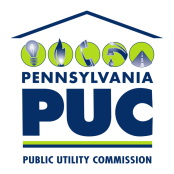  PUBLIC UTILITY COMMISSIONOffice of Administrative Law Judge400 NORTH STREET, HARRISBURG, PA 17120IN REPLY PLEASE REFER TO OUR FILE